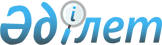 2018-2020 жылдарға арналған ауыл, ауылдық округтер бюджеті туралыМаңғыстау облысы Мұнайлы аудандық мәслихатының 2018 жылғы 3 қаңтардағы № 18/233 шешімі. Маңғыстау облысы Әділет департаментінде 2018 жылғы 25 қаңтарда № 3525 болып тіркелді.
      ғы 15 қыркүйек 26
      РҚАО-ның ескертпесі.

      Құжаттың мәтінінде түпнұсқаның пунктуациясы мен орфографиясы сақталған.


      Қазақстан Республикасының 2008 жылғы 4 желтоқсандағы Бюджет кодексіне, Қазақстан Республикасының 2001 жылғы 23 қаңтардағы "Қазақстан Республикасындағы жергілікті мемлекеттік басқару және өзін-өзі басқару туралы" Заңына және Мұнайлы аудандық мәслихатының 2017 жылғы 21 желтоқсандағы №17/220 "2018-2020 жылдарға арналған аудандық бюджет туралы" (нормативтік құқықтық актілердің мемлекеттік тіркеу Тізілімінде №3508 болып тіркелген) шешіміне сәйкес, Мұнайлы аудандық мәслихаты ШЕШІМ ҚАБЫЛДАДЫ:
      1. 2018 жылға арналған ауыл, ауылдық округ бюджеттері 1, 2, 3, 4, 5, 6 және 7 қосымшаларға мынадай көлемде бекітілсін: 
      1) кірістер – 2 915 518,3 мың теңге, оның ішінде:
      салықтық түсімдер бойынша – 138 410,7 мың теңге;
      салықтық емес түсімдер бойынша – 20 655,0 мың теңге;
      негізгі капиталды сатудан түсетін түсімдер бойынша–0 теңге;
      трансферттер түсімдері бойынша – 2 756 452,6 мың теңге;
      2) шығындар – 2 915 518,3 мың теңге;
      3) таза бюджеттік кредиттеу – 0 теңге;
      4) қаржы активтерімен жасалатын операциялар бойынша сальдо – 0 теңге;
      5) бюджет тапшылығы (профициті) – 0 теңге;
      6) бюджет тапшылығын қаржыландыру (профицитін пайдалану) – 0 теңге.
      Ескерту. 1 тармақ жаңа редакцияда – Маңғыстау облысы Мұнайлы аудандық мәслихатының 14.12.2018 № 33/357 шешімімен (01.01.2018 бастап қолданысқа енгізіледі).


      2. 2018 жылға арналған ауыл, ауылдық округ бюджеттерінде аудандық бюджеттен ауыл, ауылдық округ бюджеттеріне 2 756 452,6 мың теңге көлемінде субвенция мен ағымдағы нысаналы трансферттер қарастырылғаны ескерілсін, оның ішінде:
      Атамекен ауылдық округіне – 397 243,0 мың теңге;
      Басқұдық ауылдық округіне – 502 719,0 мың теңге;
      Батыр ауылдық округіне – 335 233,0 мың теңге;
      Баянды ауылына – 206 052,0 мың теңге;
      Даулет ауылдық округіне – 234 961,0 мың теңге;
      Қызылтөбе ауылдық округіне – 409 817,6 мың теңге;
      Маңғыстау ауылына – 670 427,0 мың теңге.
      Ескерту. 2 тармақ жаңа редакцияда – Маңғыстау облысы Мұнайлы аудандық мәслихатының 14.12.2018 № 33/357 шешімімен (01.01.2018 бастап қолданысқа енгізіледі).


      3. Құқық беруге:
      3.1. Ауылдық елді мекендерде тұратын және жұмыс істейтін денсаулық сақтау, әлеуметтік қамсыздандыру, білім беру, мәдениет, спорт және ветеринария мамандарына отын сатып алуға бюджет қаражаты есебінен 12 100 теңге көлемінде әлеуметтік көмек.
      3.2. Ауылдық жерде жұмыс істейтін денсаулық сақтау, әлеуметтік қамсыздандыру, білім беру, мәдениет, спорт және ветеринария саласының азаматтық қызметкерлеріне, егер Қазақстан Республикасының заңдарында өзгеше белгіленбесе, бюджет қаражаты есебінен қызметтің, осы түрлерімен қалалық жағдайда айналысатын азаматтық қызметшілердің айлықақыларымен және мөлшерлемелерімен салыстырғанда кемінде жиырма бес пайызға жоғары лауазымдық айлықақылар мен тарифтік мөлшерлемелер белгіленсін.
      4. Осы шешімнің орындалуын бақылау аудандық бюджет комиссиясына жүктелсін (комиссия төрағасы Б. Сүлейменов).
      5. "Мұнайлы аудандық мәслихатының аппараты" мемлекеттік мекемесі (аппарат басшысы А. Жанбуршина) осы шешімнің әділет органдарында мемлекеттік тіркелуін, оның Қазақстан Республикасы нормативтік құқықтық актілерінің эталондық бақылау банкінде және бұқаралық ақпарат құралдарында ресми жариялануын қамтамасыз етсін.
      6. Осы шешім 2018 жылдың 1 қаңтарынан бастап қолданысқа енгізіледі.
       "КЕЛІСІЛДІ"
      "Мұнайлы аудандық экономика 
      және қаржы бөлімі" 
      мемлекеттік мекемесінің басшысы 
      ________________ Ш. Сұңғат
      "03" қаңтар 2018 жыл 2018 жылға арналған Атамекен ауылдық округінің бюджеті
      Ескерту. 1 қосымша жаңа редакцияда – Маңғыстау облысы Мұнайлы аудандық мәслихатының 14.12.2018 № 33/357 шешімімен (01.01.2018 бастап қолданысқа енгізіледі). 2018 жылға арналған Басқұдық ауылдық округінің бюджеті
      Ескерту. 2 қосымша жаңа редакцияда – Маңғыстау облысы Мұнайлы аудандық мәслихатының 14.12.2018 № 33/357 шешімімен (01.01.2018 бастап қолданысқа енгізіледі). 2018 жылға арналған Батыр ауылдық округінің бюджеті
      Ескерту. 3 қосымша жаңа редакцияда – Маңғыстау облысы Мұнайлы аудандық мәслихатының 14.12.2018 № 33/357 шешімімен (01.01.2018 бастап қолданысқа енгізіледі). 2018 жылға арналған Баянды ауылының бюджеті
      Ескерту. 4 қосымша жаңа редакцияда – Маңғыстау облысы Мұнайлы аудандық мәслихатының 14.12.2018 № 33/357 шешімімен (01.01.2018 бастап қолданысқа енгізіледі). 2018 жылға арналған Даулет ауылдық округінің бюджеті
      Ескерту. 5 қосымша жаңа редакцияда – Маңғыстау облысы Мұнайлы аудандық мәслихатының 14.12.2018 № 33/357 шешімімен (01.01.2018 бастап қолданысқа енгізіледі). 2018 жылға арналған Қызылтөбе ауылдық округінің бюджеті
      Ескерту. 6 қосымша жаңа редакцияда – Маңғыстау облысы Мұнайлы аудандық мәслихатының 14.12.2018 № 33/357 шешімімен (01.01.2018 бастап қолданысқа енгізіледі). 2018 жылға арналған Маңғыстау ауылының бюджеті
      Ескерту. 7 қосымша жаңа редакцияда – Маңғыстау облысы Мұнайлы аудандық мәслихатының 14.12.2018 № 33/357 шешімімен (01.01.2018 бастап қолданысқа енгізіледі). 2019 жылға арналған Атамекен ауылдық округінің бюджеті 2019 жылға арналған Басқұдық ауылдық округінің бюджеті 2019 жылға арналған Батыр ауылдық округінің бюджеті 2019 жылға арналған Баянды ауылының бюджеті 2019 жылға арналған Даулет ауылдық округінің бюджеті 2019 жылға арналған Қызылтөбе ауылдық округінің бюджеті 2019 жылға арналған Маңғыстау ауылының бюджеті 2020 жылға арналған Атамекен ауылдық округінің бюджеті 2020 жылға арналған Басқұдық ауылдық округінің бюджеті 2020 жылға арналған Батыр ауылдық округінің бюджеті 2020 жылға арналған Баянды ауылының бюджеті 2020 жылға арналған Даулет ауылдық округінің бюджеті 2020 жылға арналған Қызылтөбе ауылдық округінің бюджеті 2020 жылға арналған Маңғыстау ауылының бюджеті
					© 2012. Қазақстан Республикасы Әділет министрлігінің «Қазақстан Республикасының Заңнама және құқықтық ақпарат институты» ШЖҚ РМК
				
      Сессия төрағасы

К.Ильясов

      Аудандық мәслихат хатшысы

Б.Назар
Мұнайлы аудандық мәслихатының 2018 жылғы 03 қаңтардағы№18/233 шешіміне 1 қосымша Санаты Сыныбы Кіші сыныбы Атауы Санаты Сыныбы Кіші сыныбы Атауы Сомасы, мың теңге 1 1 1 2 3 1. К І Р І С Т Е Р 429 750,4
1
Салықтық түсімдер
28 643,4
01
Табыс салығы
9 513,4
2
Жеке табыс салығы
9 513,4
04
Меншікке салынатын салықтар
19 130,0
1
Мүлікке салынатын салықтар
500,0
3
Жер салығы
230,0
4
Көлік құралдарына салынатын салық
18 400,0
2
Салықтық емес түсiмдер
3 864,0
01
Мемлекеттік меншіктен түсетін кірістер
180,0
5
Мемлекет меншігіндегі мүлікті жалға беруден түсетін кірістер
180,0
06
Басқа да салықтық емес түсiмдер
3 684,0
1
Басқа да салықтық емес түсiмдер
3 684,0
4
Трансферттердің түсімдері
397 243,0
02
Мемлекеттік басқарудың жоғары тұрған органдарынан түсетін трансферттер
397 243,0
3
Аудандардың (облыстық маңызы бар қаланың) бюджетінен трансферттер
397 243,0 Функционалдық  топ Бюджеттік бағдарламалардың әкімшісі Бағдарлама Атауы Сомасы, мың теңге Функционалдық  топ Бюджеттік бағдарламалардың әкімшісі Бағдарлама Атауы 2. ШЫҒЫСТАР 429 750,4
01
Жалпы сипаттағы мемлекеттік қызметтер
51 214,9
124
Аудандық маңызы бар қала, ауыл, кент, ауылдық округ әкімінің аппараты
51 214,9
001
Аудандық маңызы бар қала, ауыл, кент, ауылдық округ әкімінің қызметін қамтамасыз ету жөніндегі қызметтер
50 477,9
022
Мемлекеттік органның күрделі шығыстары
737,0
04
Білім беру
294 719,7
124
Аудандық маңызы бар қала, ауыл, кент, ауылдық округ әкімінің аппараты
294 719,7
004
Мектепке дейінгі тәрбиелеу және оқыту және мектепке дейінгі тәрбиелеу және оқыту ұйымдарында медициналық қызмет көрсетуді ұйымдастыру
294 719,7
07
Тұрғын үй-коммуналдық шаруашылық
83 705,8
124
Аудандық маңызы бар қала, ауыл, кент, ауылдық округ әкімінің аппараты
83 705,8
008
Елді мекендердегі көшелерді жарықтандыру
47 795,7
009
Елді мекендердің санитариясын қамтамасыз ету
21 984,0
011
Елді мекендерді абаттандыру мен көгалдандыру
13 926,1
08
Мәдениет, спорт, туризм және ақпараттық кеңістік
110,0
124
Аудандық маңызы бар қала, ауыл, кент, ауылдық округ әкімінің аппараты
110,0
028
Жергілікті деңгейде дене шынықтыру-сауықтыру және спорттық іс-шараларды өткізу
110,0 3. ТАЗА БЮДЖЕТТІК КРЕДИТТЕУ 0,0 4. ҚАРЖЫ АКТИВТЕРІМЕН ОПЕРАЦИЯЛАР БОЙЫНША САЛЬДО 0,0 5. БЮДЖЕТ ТАПШЫЛЫҒЫ (ПРОФИЦИТІ) 0,0 6. БЮДЖЕТ ТАПШЫЛЫҒЫН ҚАРЖЫЛАНДЫРУ (ПРОФИЦИТІН ПАЙДАЛАНУ) 0,0Мұнайлы аудандық мәслихатының2018 жылғы 03 қаңтардағы№18/233 шешіміне 2 қосымша Санаты Сыныбы Кіші сыныбы Атауы Сомасы, мың теңге Санаты Сыныбы Кіші сыныбы Атауы 1 1 1 2 3 1. К І Р І С Т Е Р 525 735,6
1
Салықтық түсімдер
22 313,9
01
Табыс салығы
3 982,0
2
Жеке табыс салығы
3 982,0
04
Меншікке салынатын салықтар
18 331,9
1
Мүлікке салынатын салықтар
602,0
3
Жер салығы
827,0
4
Көлік құралдарына салынатын салық
16 902,9
2
Салықтық емес түсiмдер
702,7
01
Мемлекеттік меншіктен түсетін кірістер
52,5
5
Мемлекет меншігіндегі мүлікті жалға беруден түсетін кірістер
52,5
06
Басқа да салықтық емес түсiмдер
650,2
1
Басқа да салықтық емес түсiмдер
650,2
4
Трансферттердің түсімдері
502 719,0
02
Мемлекеттік басқарудың жоғары тұрған органдарынан түсетін трансферттер
502 719,0
3
Аудандардың (облыстық маңызы бар қаланың) бюджетінен трансферттер
502 719,0 Функционалдық  топ Бюджеттік бағдарламалардың әкімшісі Бағдарлама Атауы Сомасы, мың теңге Функционалдық  топ Бюджеттік бағдарламалардың әкімшісі Бағдарлама Атауы 2. ШЫҒЫСТАР 525 735,6
01
Жалпы сипаттағы мемлекеттік қызметтер
56 420,0
124
Аудандық маңызы бар қала, ауыл, кент, ауылдық округ әкімінің аппараты
56 420,0
001
Аудандық маңызы бар қала, ауыл, кент, ауылдық округ әкімінің қызметін қамтамасыз ету жөніндегі қызметтер
55 306,0
022
Мемлекеттік органның күрделі шығыстары
1 060,0
032
Ведомстволық бағыныстағы мемлекеттік мекемелер мен ұйымдардың күрделі шығыстары
54,0
04
Білім беру
407 054,6
124
Аудандық маңызы бар қала, ауыл, кент, ауылдық округ әкімінің аппараты
407 054,6
005
Ауылдық жерлерде оқушыларды жақын жердегі мектепке дейін тегін алып баруды және одан алып қайтуды ұйымдастыру
120 255,0
004
Мектепке дейінгі тәрбиелеу және оқыту және мектепке дейінгі тәрбиелеу және оқыту ұйымдарында медициналық қызмет көрсетуді ұйымдастыру
286 799,6
07
Тұрғын үй-коммуналдық шаруашылық
61 711,0
124
Аудандық маңызы бар қала, ауыл, кент, ауылдық округ әкімінің аппараты
61 711,0
008
Елді мекендердегі көшелерді жарықтандыру
36 520,0
009
Елді мекендердің санитариясын қамтамасыз ету
17 271,0
011
Елді мекендерді абаттандыру мен көгалдандыру
7 920,0
08
Мәдениет, спорт, туризм және ақпараттық кеңістік
550,0
124
Аудандық маңызы бар қала, ауыл, кент, ауылдық округ әкімінің аппараты
550,0
028
Жергілікті деңгейде дене шынықтыру-сауықтыру және спорттық іс-шараларды өткізу
550,0 3. ТАЗА БЮДЖЕТТІК КРЕДИТТЕУ 0,0 4. ҚАРЖЫ АКТИВТЕРІМЕН ОПЕРАЦИЯЛАР БОЙЫНША САЛЬДО 0,0 5. БЮДЖЕТ ТАПШЫЛЫҒЫ (ПРОФИЦИТІ) 0,0 6. БЮДЖЕТ ТАПШЫЛЫҒЫН ҚАРЖЫЛАНДЫРУ (ПРОФИЦИТІН ПАЙДАЛАНУ) 0,0Мұнайлы аудандық мәслихатының2018 жылғы 03 қаңтардағы№18/233 шешіміне 3 қосымша Санаты Сыныбы Кіші сыныбы Атауы Сомасы, мың теңге Санаты Сыныбы Кіші сыныбы Атауы 1 1 1 2 3 1. К І Р І С Т Е Р 339 277,5
1
Салықтық түсімдер
3 905,3
01
Табыс салығы
655,0
2
Жеке табыс салығы
655,0
04
Меншікке салынатын салықтар
3 250,3
1
Мүлікке салынатын салықтар
373,0
3
Жер салығы
219,0
4
Көлік құралдарына салынатын салық
2 658,3
2
Салықтық емес түсiмдер
139,2
01
Мемлекеттік меншіктен түсетін кірістер
27,6
5
Мемлекет меншігіндегі мүлікті жалға беруден түсетін кірістер
27,6
06
Басқа да салықтық емес түсiмдер
111,6
1
Басқа да салықтық емес түсiмдер
111,6
4
Трансферттердің түсімдері
335 233,0
02
Мемлекеттік басқарудың жоғары тұрған органдарынан түсетін трансферттер
335 233,0
3
Аудандардың (облыстық маңызы бар қаланың) бюджетінен трансферттер
335 233,0 Функционалдық  топ Бюджеттік бағдарламалардың әкімшісі Бағдарлама Атауы Сомасы, мың теңге Функционалдық  топ Бюджеттік бағдарламалардың әкімшісі Бағдарлама Атауы 2. ШЫҒЫСТАР 339 277,5
01
Жалпы сипаттағы мемлекеттік қызметтер
39 561,5
124
Аудандық маңызы бар қала, ауыл, кент, ауылдық округ әкімінің аппараты
39 561,5
001
Аудандық маңызы бар қала, ауыл, кент, ауылдық округ әкімінің қызметін қамтамасыз ету жөніндегі қызметтер
39 061,5
022
Мемлекеттік органның күрделі шығыстары
500,0
04
Білім беру
209 334,0
124
Аудандық маңызы бар қала, ауыл, кент, ауылдық округ әкімінің аппараты
209 334,0
005
Ауылдық жерлерде оқушыларды жақын жердегі мектепке дейін тегін алып баруды және одан алып қайтуды ұйымдастыру
185 015,0
004
Мектепке дейінгі тәрбиелеу және оқыту және мектепке дейінгі тәрбиелеу және оқыту ұйымдарында медициналық қызмет көрсетуді ұйымдастыру
24 319,0
07
Тұрғын үй-коммуналдық шаруашылық
90 182,0
124
Аудандық маңызы бар қала, ауыл, кент, ауылдық округ әкімінің аппараты
90 182,0
008
Елді мекендердегі көшелерді жарықтандыру
55 182,0
009
Елді мекендердің санитариясын қамтамасыз ету
15 023,0
011
Елді мекендерді абаттандыру мен көгалдандыру
19 977,0
08
Мәдениет, спорт, туризм және ақпараттық кеңістік
200,0
124
Аудандық маңызы бар қала, ауыл, кент, ауылдық округ әкімінің аппараты
200,0
028
Жергілікті деңгейде дене шынықтыру-сауықтыру және спорттық іс-шараларды өткізу
200,0 3. ТАЗА БЮДЖЕТТІК КРЕДИТТЕУ 0,0 4. ҚАРЖЫ АКТИВТЕРІМЕН ОПЕРАЦИЯЛАР БОЙЫНША САЛЬДО 0,0 5. БЮДЖЕТ ТАПШЫЛЫҒЫ (ПРОФИЦИТІ) 0,0 6. БЮДЖЕТ ТАПШЫЛЫҒЫН ҚАРЖЫЛАНДЫРУ (ПРОФИЦИТІН ПАЙДАЛАНУ) 0,0Мұнайлы аудандық мәслихатының2018 жылғы 03 қаңтардағы№18/233 шешіміне 4 қосымша Санаты Сыныбы Кіші сыныбы Атауы Сомасы, мың теңге Санаты Сыныбы Кіші сыныбы Атауы 1 1 1 2 3 1. К І Р І С Т Е Р 222 654,0
1
Салықтық түсімдер
14 629,6
01
Табыс салығы
2 000,0
2
Жеке табыс салығы
2 000,0
04
Меншікке салынатын салықтар
12 629,6
1
Мүлікке салынатын салықтар
110,0
3
Жер салығы
150,0
4
Көлік құралдарына салынатын салық
12 369,6
2
Салықтық емес түсiмдер
1 972,4
01
Мемлекеттік меншіктен түсетін кірістер
137,8
5
Мемлекет меншігіндегі мүлікті жалға беруден түсетін кірістер
137,8
06
Басқа да салықтық емес түсiмдер
1 834,6
1
Басқа да салықтық емес түсiмдер
1 834,6
4
Трансферттердің түсімдері
206 052,0
02
Мемлекеттік басқарудың жоғары тұрған органдарынан түсетін трансферттер
206 052,0
3
Аудандардың (облыстық маңызы бар қаланың) бюджетінен трансферттер
206 052,0 Функционалдық  топ Бюджеттік бағдарламалардың әкімшісі Бағдарлама Атауы Сомасы, мың теңге Функционалдық  топ Бюджеттік бағдарламалардың әкімшісі Бағдарлама Атауы 2. ШЫҒЫСТАР 222 654,0
01
Жалпы сипаттағы мемлекеттік қызметтер
33 317,4
124
Аудандық маңызы бар қала, ауыл, кент, ауылдық округ әкімінің аппараты
33 317,4
001
Аудандық маңызы бар қала, ауыл, кент, ауылдық округ әкімінің қызметін қамтамасыз ету жөніндегі қызметтер
32 271,8
022
Мемлекеттік органның күрделі шығыстары
991,6
032
Ведомстволық бағыныстағы мемлекеттік мекемелер мен ұйымдардың күрделі шығыстары
54,0
04
Білім беру
131 548,6
124
Аудандық маңызы бар қала, ауыл, кент, ауылдық округ әкімінің аппараты
131 548,6
004
Мектепке дейінгі тәрбиелеу және оқыту және мектепке дейінгі тәрбиелеу және оқыту ұйымдарында медициналық қызмет көрсетуді ұйымдастыру
131 548,6
07
Тұрғын үй-коммуналдық шаруашылық
40 717,0
124
Аудандық маңызы бар қала, ауыл, кент, ауылдық округ әкімінің аппараты
40 717,0
008
Елді мекендердегі көшелерді жарықтандыру
13 645,0
009
Елді мекендердің санитариясын қамтамасыз ету
17 622,0
011
Елді мекендерді абаттандыру мен көгалдандыру
9 450,0
08
Мәдениет, спорт, туризм және ақпараттық кеңістік
17 071,0
124
Аудандық маңызы бар қала, ауыл, кент, ауылдық округ әкімінің аппараты
17 071,0
028
Жергілікті деңгейде дене шынықтыру-сауықтыру және спорттық іс-шараларды өткізу
300,0
006
Жергілікті деңгейде мәдени-демалыс жұмысын қолдау
16 771,0 3. ТАЗА БЮДЖЕТТІК КРЕДИТТЕУ 0,0 4. ҚАРЖЫ АКТИВТЕРІМЕН ОПЕРАЦИЯЛАР БОЙЫНША САЛЬДО 0,0 5. БЮДЖЕТ ТАПШЫЛЫҒЫ (ПРОФИЦИТІ) 0,0 6. БЮДЖЕТ ТАПШЫЛЫҒЫН ҚАРЖЫЛАНДЫРУ (ПРОФИЦИТІН ПАЙДАЛАНУ) 0,0Мұнайлы аудандық мәслихатының2018 жылғы 03 қаңтардағы№18/233 шешіміне 5 қосымша Санаты Сыныбы Кіші сыныбы Атауы Сомасы, мың теңге Санаты Сыныбы Кіші сыныбы Атауы 1 1 1 2 3 1. К І Р І С Т Е Р 247 960,9
1
Салықтық түсімдер
11 694,9
01
Табыс салығы
5 492,0
2
Жеке табыс салығы
5 492,0
04
Меншікке салынатын салықтар
6 202,9
1
Мүлікке салынатын салықтар
168,0
3
Жер салығы
75,0
4
Көлік құралдарына салынатын салық
5 959,9
2
Салықтық емес түсiмдер
1 305,0
01
Мемлекеттік меншіктен түсетін кірістер
52,0
5
Мемлекет меншігіндегі мүлікті жалға беруден түсетін кірістер
52,0
06
Басқа да салықтық емес түсiмдер
1 253,0
1
Басқа да салықтық емес түсiмдер
1 253,0
4
Трансферттердің түсімдері
234 961,0
02
Мемлекеттік басқарудың жоғары тұрған органдарынан түсетін трансферттер
234 961,0
3
Аудандардың (облыстық маңызы бар қаланың) бюджетінен трансферттер
234 961,0 Функционалдық топ Бюджеттік бағдарламалардың әкімшісі Бағдарлама Атауы Сомасы, мың теңге Функционалдық топ Бюджеттік бағдарламалардың әкімшісі Бағдарлама Атауы 2. ШЫҒЫСТАР 247 960,9
01
Жалпы сипаттағы мемлекеттік қызметтер
41 395,9
124
Аудандық маңызы бар қала, ауыл, кент, ауылдық округ әкімінің аппараты
41 395,9
001
Аудандық маңызы бар қала, ауыл, кент, ауылдық округ әкімінің қызметін қамтамасыз ету жөніндегі қызметтер
40 895,9
022
Мемлекеттік органның күрделі шығыстары
500,0
04
Білім беру
136 472,3
124
Аудандық маңызы бар қала, ауыл, кент, ауылдық округ әкімінің аппараты
136 472,4
005
Ауылдық жерлерде оқушыларды жақын жердегі мектепке дейін тегін алып баруды және одан алып қайтуды ұйымдастыру
3 071,5
004
Мектепке дейінгі тәрбиелеу және оқыту және мектепке дейінгі тәрбиелеу және оқыту ұйымдарында медициналық қызмет көрсетуді ұйымдастыру
133 400,9
07
Тұрғын үй-коммуналдық шаруашылық
69 179,6
124
Аудандық маңызы бар қала, ауыл, кент, ауылдық округ әкімінің аппараты
69 179,6
008
Елді мекендердегі көшелерді жарықтандыру
32 926,0
009
Елді мекендердің санитариясын қамтамасыз ету
27 968,0
011
Елді мекендерді абаттандыру мен көгалдандыру
8 285,6
08
Мәдениет, спорт, туризм және ақпараттық кеңістік
913,0
124
Аудандық маңызы бар қала, ауыл, кент, ауылдық округ әкімінің аппараты
913,0
028
Жергілікті деңгейде дене шынықтыру-сауықтыру және спорттық іс-шараларды өткізу
913,0 3. ТАЗА БЮДЖЕТТІК КРЕДИТТЕУ 0,0 4. ҚАРЖЫ АКТИВТЕРІМЕН ОПЕРАЦИЯЛАР БОЙЫНША САЛЬДО 0,0 5. БЮДЖЕТ ТАПШЫЛЫҒЫ (ПРОФИЦИТІ) 0,0 6. БЮДЖЕТ ТАПШЫЛЫҒЫН ҚАРЖЫЛАНДЫРУ (ПРОФИЦИТІН ПАЙДАЛАНУ) 0,0Мұнайлы аудандық мәслихатының2018 жылғы 03 қаңтардағы№18/233 шешіміне 6 қосымша Санаты Сыныбы Кіші сыныбы Атауы Сомасы, мың теңге Санаты Сыныбы Кіші сыныбы Атауы 1 1 1 2 3 1. К І Р І С Т Е Р 443 784,7
1
Салықтық түсімдер
23 719,6
01
Табыс салығы
4 495,6
2
Жеке табыс салығы
4 495,6
04
Меншікке салынатын салықтар
19 224,0
1
Мүлікке салынатын салықтар
392,0
3
Жер салығы
988,0
4
Көлік құралдарына салынатын салық
17 844,0
2
Салықтық емес түсiмдер
10 247,5
01
Мемлекеттік меншіктен түсетін кірістер
7,9
5
Мемлекет меншігіндегі мүлікті жалға беруден түсетін кірістер
7,9
06
Басқа да салықтық емес түсiмдер
10 239,6
1
Басқа да салықтық емес түсiмдер
10 239,6
4
Трансферттердің түсімдері
409 817,6
02
Мемлекеттік басқарудың жоғары тұрған органдарынан түсетін трансферттер
409 817,6
3
Аудандардың (облыстық маңызы бар қаланың) бюджетінен трансферттер
409 817,6 Функционалдық топ Бюджеттік бағдарламалардың әкімшісі Бағдарлама Атауы Сомасы, мың теңге Функционалдық топ Бюджеттік бағдарламалардың әкімшісі Бағдарлама Атауы 2. ШЫҒЫСТАР 443 784,7
01
Жалпы сипаттағы мемлекеттік қызметтер
53 657,0
124
Аудандық маңызы бар қала, ауыл, кент, ауылдық округ әкімінің аппараты
53 657,0
001
Аудандық маңызы бар қала, ауыл, кент, ауылдық округ әкімінің қызметін қамтамасыз ету жөніндегі қызметтер
52 769,0
022
Мемлекеттік органның күрделі шығыстары
780,0
032
Ведомстволық бағыныстағы мемлекеттік мекемелер мен ұйымдардың күрделі шығыстары
108,0
04
Білім беру
230 133,3
124
Аудандық маңызы бар қала, ауыл, кент, ауылдық округ әкімінің аппараты
230 133,3
005
Ауылдық жерлерде оқушыларды жақын жердегі мектепке дейін тегін алып баруды және одан алып қайтуды ұйымдастыру
5 655,0
004
Мектепке дейінгі тәрбиелеу және оқыту және мектепке дейінгі тәрбиелеу және оқыту ұйымдарында медициналық қызмет көрсетуді ұйымдастыру
224 478,3
07
Тұрғын үй-коммуналдық шаруашылық
91 728,0
124
Аудандық маңызы бар қала, ауыл, кент, ауылдық округ әкімінің аппараты
91 728,0
008
Елді мекендердегі көшелерді жарықтандыру
64 778,0
009
Елді мекендердің санитариясын қамтамасыз ету
18 950,0
011
Елді мекендерді абаттандыру мен көгалдандыру
8 000,0
08
Мәдениет, спорт, туризм және ақпараттық кеңістік
68 266,4
124
Аудандық маңызы бар қала, ауыл, кент, ауылдық округ әкімінің аппараты
68 266,4
028
Жергілікті деңгейде дене шынықтыру-сауықтыру және спорттық іс-шараларды өткізу
419,0
006
Жергілікті деңгейде мәдени-демалыс жұмысын қолдау
67 847,4 3. ТАЗА БЮДЖЕТТІК КРЕДИТТЕУ 0,0 4. ҚАРЖЫ АКТИВТЕРІМЕН ОПЕРАЦИЯЛАР БОЙЫНША САЛЬДО 0,0 5. БЮДЖЕТ ТАПШЫЛЫҒЫ (ПРОФИЦИТІ) 0,0 6. БЮДЖЕТ ТАПШЫЛЫҒЫН ҚАРЖЫЛАНДЫРУ (ПРОФИЦИТІН ПАЙДАЛАНУ) 0,0Мұнайлы аудандық мәслихатының2018 жылғы 03 қаңтардағы№18/233 шешіміне 7 қосымша Санаты Сыныбы Кіші сыныбы Атауы Сомасы, мың теңге Санаты Сыныбы Кіші сыныбы Атауы 1 1 1 2 3 1. К І Р І С Т Е Р 706 355,2
1
Салықтық түсімдер
33 504,0
01
Табыс салығы
13 019,0
2
Жеке табыс салығы
13 019,0
04
Меншікке салынатын салықтар
20 485,0
1
Мүлікке салынатын салықтар
482,0
3
Жер салығы
329,0
4
Көлік құралдарына салынатын салық
19 674,0
2
Салықтық емес түсiмдер
2 424,2
01
Мемлекеттік меншіктен түсетін кірістер
118,2
5
Мемлекет меншігіндегі мүлікті жалға беруден түсетін кірістер
118,2
06
Басқа да салықтық емес түсiмдер
2 306,0
1
Басқа да салықтық емес түсiмдер
2 306,0
4
Трансферттердің түсімдері
670 427,0
02
Мемлекеттік басқарудың жоғары тұрған органдарынан түсетін трансферттер
670 427,0
3
Аудандардың (облыстық маңызы бар қаланың) бюджетінен трансферттер
670 427,0 Функционалдық топ Бюджеттік бағдарламалардың әкімшісі Бағдарлама Атауы Сомасы, мың теңге Функционалдық топ Бюджеттік бағдарламалардың әкімшісі Бағдарлама Атауы 2. ШЫҒЫСТАР 706 355,2
01
Жалпы сипаттағы мемлекеттік қызметтер
53 832,1
124
Аудандық маңызы бар қала, ауыл, кент, ауылдық округ әкімінің аппараты
53 832,1
001
Аудандық маңызы бар қала, ауыл, кент, ауылдық округ әкімінің қызметін қамтамасыз ету жөніндегі қызметтер
52 313,3
022
Мемлекеттік органның күрделі шығыстары
1 278,8
032
Ведомстволық бағыныстағы мемлекеттік мекемелер мен ұйымдардың күрделі шығыстары
240,0
04
Білім беру
503 676,0
124
Аудандық маңызы бар қала, ауыл, кент, ауылдық округ әкімінің аппараты
503 676,0
004
Мектепке дейінгі тәрбиелеу және оқыту және мектепке дейінгі тәрбиелеу және оқыту ұйымдарында медициналық қызмет көрсетуді ұйымдастыру
503 676,0
06
Әлеуметтiк көмек және әлеуметтiк қамсыздандыру
2 265,0
124
Аудандық маңызы бар қала, ауыл, кент, ауылдық округ әкімінің аппараты
2 265,0
003
Мұқтаж азаматтарға үйде әлеуметтік көмек көрсету
2 265,0
07
Тұрғын үй-коммуналдық шаруашылық
146 382,1
124
Аудандық маңызы бар қала, ауыл, кент, ауылдық округ әкімінің аппараты
146 382,1
008
Елді мекендердегі көшелерді жарықтандыру
69 267,0
009
Елді мекендердің санитариясын қамтамасыз ету
63 936,0
011
Елді мекендерді абаттандыру мен көгалдандыру
13 179,1
08
Мәдениет, спорт, туризм және ақпараттық кеңістік
200,0
124
Аудандық маңызы бар қала, ауыл, кент, ауылдық округ әкімінің аппараты
200,0
028
Жергілікті деңгейде дене шынықтыру-сауықтыру және спорттық іс-шараларды өткізу
200,0 3. ТАЗА БЮДЖЕТТІК КРЕДИТТЕУ 0,0 4. ҚАРЖЫ АКТИВТЕРІМЕН ОПЕРАЦИЯЛАР БОЙЫНША САЛЬДО 0,0 5. БЮДЖЕТ ТАПШЫЛЫҒЫ (ПРОФИЦИТІ) 0,0 6. БЮДЖЕТ ТАПШЫЛЫҒЫН ҚАРЖЫЛАНДЫРУ (ПРОФИЦИТІН ПАЙДАЛАНУ) 0,0
Мұнайлы аудандық мәслихатының 2018 жылғы 03 қаңтардағы№18/233 шешіміне 8 қосымша
Санаты
Сыныбы
Ішкі сыныбы
Атауы
Сомасы, мың теңге
Санаты
Сыныбы
Ішкі сыныбы
Атауы
Сомасы, мың теңге
1
1
1
2
3
1. К І Р І С Т Е Р
397 836
1
Салықтық түсімдер
31 168
01
Табыс салығы
11 743
2
Жеке табыс салығы
11 743
04
Меншікке салынатын салықтар
19 425
1
Мүлікке салынатын салықтар
596
3
Жер салығы
508
4
Көлік құралдарына салынатын салық
18 321
2
Салықтық емес түсiмдер
898
01
Мемлекеттік меншіктен түсетін кірістер
898
5
Мемлекет меншігіндегі мүлікті жалға беруден түсетін кірістер
898
4
Трансферттердің түсімдері
365 770
02
Мемлекеттік басқарудың жоғары тұрған органдарынан түсетін трансферттер
365 770
3
Аудандардың (облыстық маңызы бар қаланың) бюджетінен трансферттер
365 770
Функ ционал дық топ
Бюджеттік бағдарламалардың әкімшісі
Бағдарлама
Атауы
Сомасы, мың теңге
Функ ционал дық топ
Бюджеттік бағдарламалардың әкімшісі
Бағдарлама
Атауы
Сомасы, мың теңге
2. ШЫҒЫСТАР
397 836
01
Жалпы сипаттағы мемлекеттік қызметтер
31 356
124
Аудандық маңызы бар қала, ауыл, кент, ауылдық округ әкімінің аппараты
31 356
001
Аудандық маңызы бар қала, ауыл, кент, ауылдық округ әкімінің қызметін қамтамасыз ету жөніндегі қызметтер
31 356
022
Мемлекеттік органның күрделі шығыстары
0
04
Білім беру
272 031
124
Аудандық маңызы бар қала, ауыл, кент, ауылдық округ әкімінің аппараты
272 031
004
Мектепке дейінгі тәрбиелеу және оқыту және мектепке дейінгі тәрбиелеу және оқыту ұйымдарында медициналық қызмет көрсетуді ұйымдастыру
272 031
07
Тұрғын үй-коммуналдық шаруашылық
93 949
124
Аудандық маңызы бар қала, ауыл, кент, ауылдық округ әкімінің аппараты
93 949
008
Елді мекендердегі көшелерді жарықтандыру
36 905
009
Елді мекендердің санитариясын қамтамасыз ету
39 896
011
Елді мекендерді абаттандыру мен көгалдандыру
17 148
08
Мәдениет, спорт, туризм және ақпараттық кеңістік
500
124
Аудандық маңызы бар қала, ауыл, кент, ауылдық округ әкімінің аппараты
500
028
Жергілікті деңгейде дене шынықтыру-сауықтыру және спорттық іс-шараларды өткізу
500
3. ТАЗА БЮДЖЕТТІК КРЕДИТТЕУ
0
4. ҚАРЖЫ АКТИВТЕРІМЕН ОПЕРАЦИЯЛАР БОЙЫНША САЛЬДО
0
5. БЮДЖЕТ ТАПШЫЛЫҒЫ (ПРОФИЦИТІ)
0
6. БЮДЖЕТ ТАПШЫЛЫҒЫН ҚАРЖЫЛАНДЫРУ (ПРОФИЦИТІН ПАЙДАЛАНУ)
0Мұнайлы аудандық мәслихатының 2018 жылғы 03 қаңтардағы№18/233 шешіміне 9 қосымша
Санаты
Сыныбы
Ішкі сыныбы
Атауы
Сомасы, мың теңге
Санаты
Сыныбы
Ішкі сыныбы
Атауы
Сомасы, мың теңге
1
1
1
2
3
1. К І Р І С Т Е Р
460 662
1
Салықтық түсімдер
35 339
01
Табыс салығы
8 075
2
Жеке табыс салығы
8 075
04
Меншікке салынатын салықтар
27 264
1
Мүлікке салынатын салықтар
614
3
Жер салығы
435
4
Көлік құралдарына салынатын салық
26 215
2
Салықтық емес түсiмдер
236
01
Мемлекеттік меншіктен түсетін кірістер
236
5
Мемлекет меншігіндегі мүлікті жалға беруден түсетін кірістер
236
4
Трансферттердің түсімдері
425 087
02
Мемлекеттік басқарудың жоғары тұрған органдарынан түсетін трансферттер
425 087
3
Аудандардың (облыстық маңызы бар қаланың) бюджетінен трансферттер
425 087
Функ ционал дық топ
Бюджеттік бағдарламалардың әкімшісі
Бағдарлама
Атауы
Сомасы, мың теңге
Функ ционал дық топ
Бюджеттік бағдарламалардың әкімшісі
Бағдарлама
Атауы
Сомасы, мың теңге
2. ШЫҒЫСТАР
460 662
01
Жалпы сипаттағы мемлекеттік қызметтер
39 577
124
Аудандық маңызы бар қала, ауыл, кент, ауылдық округ әкімінің аппараты
39 577
001
Аудандық маңызы бар қала, ауыл, кент, ауылдық округ әкімінің қызметін қамтамасыз ету жөніндегі қызметтер
39 577
022
Мемлекеттік органның күрделі шығыстары
0
04
Білім беру
339 575
124
Аудандық маңызы бар қала, ауыл, кент, ауылдық округ әкімінің аппараты
339 575
005
Ауылдық жерлерде оқушыларды жақын жердегі мектепке дейін тегін алып баруды және одан алып қайтуды ұйымдастыру
111 710
004
Мектепке дейінгі тәрбиелеу және оқыту және мектепке дейінгі тәрбиелеу және оқыту ұйымдарында медициналық қызмет көрсетуді ұйымдастыру
227 865
07
Тұрғын үй-коммуналдық шаруашылық
81 010
124
Аудандық маңызы бар қала, ауыл, кент, ауылдық округ әкімінің аппараты
81 010
008
Елді мекендердегі көшелерді жарықтандыру
35 455
009
Елді мекендердің санитариясын қамтамасыз ету
29 425
011
Елді мекендерді абаттандыру мен көгалдандыру
16 130
08
Мәдениет, спорт, туризм және ақпараттық кеңістік
500
124
Аудандық маңызы бар қала, ауыл, кент, ауылдық округ әкімінің аппараты
500
028
Жергілікті деңгейде дене шынықтыру-сауықтыру және спорттық іс-шараларды өткізу
500
3. ТАЗА БЮДЖЕТТІК КРЕДИТТЕУ
0
4. ҚАРЖЫ АКТИВТЕРІМЕН ОПЕРАЦИЯЛАР БОЙЫНША САЛЬДО
0
5. БЮДЖЕТ ТАПШЫЛЫҒЫ (ПРОФИЦИТІ)
0
6. БЮДЖЕТ ТАПШЫЛЫҒЫН ҚАРЖЫЛАНДЫРУ (ПРОФИЦИТІН ПАЙДАЛАНУ)
0Мұнайлы аудандық мәслихатының 2018 жылғы 03 қаңтардағы№18/233 шешіміне 10 қосымша
Санаты
Сыныбы
Ішкі сыныбы
Атауы
Сомасы, мың теңге
Санаты
Сыныбы
Ішкі сыныбы
Атауы
Сомасы, мың теңге
1
1
1
2
3
1. К І Р І С Т Е Р
451 228
1
Салықтық түсімдер
6 368
01
Табыс салығы
4 161
2
Жеке табыс салығы
4 161
04
Меншікке салынатын салықтар
2 207
1
Мүлікке салынатын салықтар
252
3
Жер салығы
1 141
4
Көлік құралдарына салынатын салық
814
2
Салықтық емес түсiмдер
122
01
Мемлекеттік меншіктен түсетін кірістер
122
5
Мемлекет меншігіндегі мүлікті жалға беруден түсетін кірістер
122
4
Трансферттердің түсімдері
444 738
02
Мемлекеттік басқарудың жоғары тұрған органдарынан түсетін трансферттер
444 738
3
Аудандардың (облыстық маңызы бар қаланың) бюджетінен трансферттер
444 738
Функ ционал дық топ
Бюджеттік бағдарламалардың әкімшісі
Бағдарлама
Атауы
Сомасы, мың теңге
Функ ционал дық топ
Бюджеттік бағдарламалардың әкімшісі
Бағдарлама
Атауы
Сомасы, мың теңге
2. ШЫҒЫСТАР
451 228
01
Жалпы сипаттағы мемлекеттік қызметтер
36 004
124
Аудандық маңызы бар қала, ауыл, кент, ауылдық округ әкімінің аппараты
36 004
001
Аудандық маңызы бар қала, ауыл, кент, ауылдық округ әкімінің қызметін қамтамасыз ету жөніндегі қызметтер
36 004
022
Мемлекеттік органның күрделі шығыстары
0
04
Білім беру
205 301
124
Аудандық маңызы бар қала, ауыл, кент, ауылдық округ әкімінің аппараты
205 301
005
Ауылдық жерлерде оқушыларды жақын жердегі мектепке дейін тегін алып баруды және одан алып қайтуды ұйымдастыру
205 301
07
Тұрғын үй-коммуналдық шаруашылық
209 723
124
Аудандық маңызы бар қала, ауыл, кент, ауылдық округ әкімінің аппараты
209 723
008
Елді мекендердегі көшелерді жарықтандыру
51 320
009
Елді мекендердің санитариясын қамтамасыз ету
38 564
011
Елді мекендерді абаттандыру мен көгалдандыру
119 839
08
Мәдениет, спорт, туризм және ақпараттық кеңістік
200
124
Аудандық маңызы бар қала, ауыл, кент, ауылдық округ әкімінің аппараты
200
028
Жергілікті деңгейде дене шынықтыру-сауықтыру және спорттық іс-шараларды өткізу
200
3. ТАЗА БЮДЖЕТТІК КРЕДИТТЕУ
0
4. ҚАРЖЫ АКТИВТЕРІМЕН ОПЕРАЦИЯЛАР БОЙЫНША САЛЬДО
0
5. БЮДЖЕТ ТАПШЫЛЫҒЫ (ПРОФИЦИТІ)
0
6. БЮДЖЕТ ТАПШЫЛЫҒЫН ҚАРЖЫЛАНДЫРУ (ПРОФИЦИТІН ПАЙДАЛАНУ)
0Мұнайлы аудандық мәслихатының 2018 жылғы 03 қаңтардағы№18/233 шешіміне 11 қосымша
Санаты
Сыныбы
Ішкі сыныбы
Атауы
Сомасы, мың теңге
Санаты
Сыныбы
Ішкі сыныбы
Атауы
Сомасы, мың теңге
1
1
1
2
3
1. К І Р І С Т Е Р
217 084
1
Салықтық түсімдер
16 082
01
Табыс салығы
5 876
2
Жеке табыс салығы
5 876
04
Меншікке салынатын салықтар
10 206
1
Мүлікке салынатын салықтар
517
3
Жер салығы
269
4
Көлік құралдарына салынатын салық
9 420
2
Салықтық емес түсiмдер
694
01
Мемлекеттік меншіктен түсетін кірістер
694
5
Мемлекет меншігіндегі мүлікті жалға беруден түсетін кірістер
694
4
Трансферттердің түсімдері
200 308
02
Мемлекеттік басқарудың жоғары тұрған органдарынан түсетін трансферттер
200 308
3
Аудандардың (облыстық маңызы бар қаланың) бюджетінен трансферттер
200 308
Функ ционал дық топ
Бюджеттік бағдарламалардың әкімшісі
Бағдарлама
Атауы
Сомасы, мың теңге
Функ ционал дық топ
Бюджеттік бағдарламалардың әкімшісі
Бағдарлама
Атауы
Сомасы, мың теңге
2. ШЫҒЫСТАР
217 084
01
Жалпы сипаттағы мемлекеттік қызметтер
23 598
124
Аудандық маңызы бар қала, ауыл, кент, ауылдық округ әкімінің аппараты
23 598
001
Аудандық маңызы бар қала, ауыл, кент, ауылдық округ әкімінің қызметін қамтамасыз ету жөніндегі қызметтер
23 598
022
Мемлекеттік органның күрделі шығыстары
0
04
Білім беру
119 408
124
Аудандық маңызы бар қала, ауыл, кент, ауылдық округ әкімінің аппараты
119 408
004
Мектепке дейінгі тәрбиелеу және оқыту және мектепке дейінгі тәрбиелеу және оқыту ұйымдарында медициналық қызмет көрсетуді ұйымдастыру
119 408
07
Тұрғын үй-коммуналдық шаруашылық
55 465
124
Аудандық маңызы бар қала, ауыл, кент, ауылдық округ әкімінің аппараты
55 465
008
Елді мекендердегі көшелерді жарықтандыру
14 600
009
Елді мекендердің санитариясын қамтамасыз ету
18 100
011
Елді мекендерді абаттандыру мен көгалдандыру
22 765
08
Мәдениет, спорт, туризм және ақпараттық кеңістік
18 613
124
Аудандық маңызы бар қала, ауыл, кент, ауылдық округ әкімінің аппараты
18 613
028
Жергілікті деңгейде дене шынықтыру-сауықтыру және спорттық іс-шараларды өткізу
300
006
Жергілікті деңгейде мәдени-демалыс жұмысын қолдау
18 313
3. ТАЗА БЮДЖЕТТІК КРЕДИТТЕУ
0
4. ҚАРЖЫ АКТИВТЕРІМЕН ОПЕРАЦИЯЛАР БОЙЫНША САЛЬДО
0
5. БЮДЖЕТ ТАПШЫЛЫҒЫ (ПРОФИЦИТІ)
0
6. БЮДЖЕТ ТАПШЫЛЫҒЫН ҚАРЖЫЛАНДЫРУ (ПРОФИЦИТІН ПАЙДАЛАНУ)
0Мұнайлы аудандық мәслихатының 2018 жылғы 03 қаңтардағы№18/233 шешіміне 12 қосымша
Санаты
Сыныбы
Ішкі сыныбы
Атауы
Сомасы, мың теңге
Санаты
Сыныбы
Ішкі сыныбы
Атауы
Сомасы, мың теңге
1
1
1
2
3
1. К І Р І С Т Е Р
283 294
1
Салықтық түсімдер
18 711
01
Табыс салығы
4 080
2
Жеке табыс салығы
4 080
04
Меншікке салынатын салықтар
14 631
1
Мүлікке салынатын салықтар
164
3
Жер салығы
290
4
Көлік құралдарына салынатын салық
14 177
2
Салықтық емес түсiмдер
310
01
Мемлекеттік меншіктен түсетін кірістер
310
5
Мемлекет меншігіндегі мүлікті жалға беруден түсетін кірістер
310
4
Трансферттердің түсімдері
264 273
02
Мемлекеттік басқарудың жоғары тұрған органдарынан түсетін трансферттер
264 273
3
Аудандардың (облыстық маңызы бар қаланың) бюджетінен трансферттер
264 273
Функ ционал дық топ
Бюджеттік бағдарламалардың әкімшісі
Бағдарлама
Атауы
Сомасы, мың теңге
Функ ционал дық топ
Бюджеттік бағдарламалардың әкімшісі
Бағдарлама
Атауы
Сомасы, мың теңге
2. ШЫҒЫСТАР
283 294
01
Жалпы сипаттағы мемлекеттік қызметтер
28 851
124
Аудандық маңызы бар қала, ауыл, кент, ауылдық округ әкімінің аппараты
28 851
001
Аудандық маңызы бар қала, ауыл, кент, ауылдық округ әкімінің қызметін қамтамасыз ету жөніндегі қызметтер
28 851
022
Мемлекеттік органның күрделі шығыстары
0
04
Білім беру
146 846
124
Аудандық маңызы бар қала, ауыл, кент, ауылдық округ әкімінің аппараты
146 846
005
Ауылдық жерлерде оқушыларды жақын жердегі мектепке дейін тегін алып баруды және одан алып қайтуды ұйымдастыру
10 593
004
Мектепке дейінгі тәрбиелеу және оқыту және мектепке дейінгі тәрбиелеу және оқыту ұйымдарында медициналық қызмет көрсетуді ұйымдастыру
136 253
07
Тұрғын үй-коммуналдық шаруашылық
106 684
124
Аудандық маңызы бар қала, ауыл, кент, ауылдық округ әкімінің аппараты
106 684
008
Елді мекендердегі көшелерді жарықтандыру
26 265
009
Елді мекендердің санитариясын қамтамасыз ету
29 982
011
Елді мекендерді абаттандыру мен көгалдандыру
50 437
08
Мәдениет, спорт, туризм және ақпараттық кеңістік
913
124
Аудандық маңызы бар қала, ауыл, кент, ауылдық округ әкімінің аппараты
913
028
Жергілікті деңгейде дене шынықтыру-сауықтыру және спорттық іс-шараларды өткізу
913
3. ТАЗА БЮДЖЕТТІК КРЕДИТТЕУ
0
4. ҚАРЖЫ АКТИВТЕРІМЕН ОПЕРАЦИЯЛАР БОЙЫНША САЛЬДО
0
5. БЮДЖЕТ ТАПШЫЛЫҒЫ (ПРОФИЦИТІ)
0
6. БЮДЖЕТ ТАПШЫЛЫҒЫН ҚАРЖЫЛАНДЫРУ (ПРОФИЦИТІН ПАЙДАЛАНУ)
0Мұнайлы аудандық мәслихатының 2018 жылғы 03 қаңтардағы№18/233 шешіміне 13 қосымша
Санаты
Сыныбы
Ішкі сыныбы
Атауы
Сомасы, мың теңге
Санаты
Сыныбы
Ішкі сыныбы
Атауы
Сомасы, мың теңге
1
1
1
2
3
1. К І Р І С Т Е Р
391 846
1
Салықтық түсімдер
36 022
01
Табыс салығы
4 080
2
Жеке табыс салығы
4 080
04
Меншікке салынатын салықтар
31 942
1
Мүлікке салынатын салықтар
436
3
Жер салығы
396
4
Көлік құралдарына салынатын салық
31 110
2
Салықтық емес түсiмдер
163
01
Мемлекеттік меншіктен түсетін кірістер
163
5
Мемлекет меншігіндегі мүлікті жалға беруден түсетін кірістер
163
4
Трансферттердің түсімдері
355 661
02
Мемлекеттік басқарудың жоғары тұрған органдарынан түсетін трансферттер
355 661
3
Аудандардың (облыстық маңызы бар қаланың) бюджетінен трансферттер
355 661
Функ ционал дық топ
Бюджеттік бағдарламалардың әкімшісі
Бағдарлама
Атауы
Сомасы, мың теңге
Функ ционал дық топ
Бюджеттік бағдарламалардың әкімшісі
Бағдарлама
Атауы
Сомасы, мың теңге
2. ШЫҒЫСТАР
391 846
01
Жалпы сипаттағы мемлекеттік қызметтер
31 893
124
Аудандық маңызы бар қала, ауыл, кент, ауылдық округ әкімінің аппараты
31 893
001
Аудандық маңызы бар қала, ауыл, кент, ауылдық округ әкімінің қызметін қамтамасыз ету жөніндегі қызметтер
31 893
022
Мемлекеттік органның күрделі шығыстары
0
04
Білім беру
183 418
124
Аудандық маңызы бар қала, ауыл, кент, ауылдық округ әкімінің аппараты
183 418
005
Ауылдық жерлерде оқушыларды жақын жердегі мектепке дейін тегін алып баруды және одан алып қайтуды ұйымдастыру
8 385
004
Мектепке дейінгі тәрбиелеу және оқыту және мектепке дейінгі тәрбиелеу және оқыту ұйымдарында медициналық қызмет көрсетуді ұйымдастыру
175 033
07
Тұрғын үй-коммуналдық шаруашылық
112 188
124
Аудандық маңызы бар қала, ауыл, кент, ауылдық округ әкімінің аппараты
112 188
008
Елді мекендердегі көшелерді жарықтандыру
59 748
009
Елді мекендердің санитариясын қамтамасыз ету
39 896
011
Елді мекендерді абаттандыру мен көгалдандыру
12 544
08
Мәдениет, спорт, туризм және ақпараттық кеңістік
64 347
124
Аудандық маңызы бар қала, ауыл, кент, ауылдық округ әкімінің аппараты
64 347
028
Жергілікті деңгейде дене шынықтыру-сауықтыру және спорттық іс-шараларды өткізу
500
006
Жергілікті деңгейде мәдени-демалыс жұмысын қолдау
63 847
3. ТАЗА БЮДЖЕТТІК КРЕДИТТЕУ
0
4. ҚАРЖЫ АКТИВТЕРІМЕН ОПЕРАЦИЯЛАР БОЙЫНША САЛЬДО
0
5. БЮДЖЕТ ТАПШЫЛЫҒЫ (ПРОФИЦИТІ)
0
6. БЮДЖЕТ ТАПШЫЛЫҒЫН ҚАРЖЫЛАНДЫРУ (ПРОФИЦИТІН ПАЙДАЛАНУ)
0Мұнайлы аудандық мәслихатының 2018 жылғы 03 қаңтардағы№18/233 шешіміне 14 қосымша
Санаты
Сыныбы
Ішкі сыныбы
Атауы
Сомасы, мың теңге
Санаты
Сыныбы
Ішкі сыныбы
Атауы
Сомасы, мың теңге
1
1
1
2
3
1. К І Р І С Т Е Р
708 859
1
Салықтық түсімдер
26 622
01
Табыс салығы
1 020
2
Жеке табыс салығы
1 020
04
Меншікке салынатын салықтар
25 602
1
Мүлікке салынатын салықтар
2 040
3
Жер салығы
612
4
Көлік құралдарына салынатын салық
22 950
2
Салықтық емес түсiмдер
2 244
01
Мемлекеттік меншіктен түсетін кірістер
2 244
5
Мемлекет меншігіндегі мүлікті жалға беруден түсетін кірістер
2 244
4
Трансферттердің түсімдері
679 993
02
Мемлекеттік басқарудың жоғары тұрған органдарынан түсетін трансферттер
679 993
3
Аудандардың (облыстық маңызы бар қаланың) бюджетінен трансферттер
679 993
Функ ционал дық топ
Бюджеттік бағдарламалардың әкімшісі
Бағдарлама
Атауы
Сомасы, мың теңге
Функ ционал дық топ
Бюджеттік бағдарламалардың әкімшісі
Бағдарлама
Атауы
Сомасы, мың теңге
2. ШЫҒЫСТАР
708 859
01
Жалпы сипаттағы мемлекеттік қызметтер
47 740
124
Аудандық маңызы бар қала, ауыл, кент, ауылдық округ әкімінің аппараты
47 740
001
Аудандық маңызы бар қала, ауыл, кент, ауылдық округ әкімінің қызметін қамтамасыз ету жөніндегі қызметтер
47 740
022
Мемлекеттік органның күрделі шығыстары
0
04
Білім беру
513 515
124
Аудандық маңызы бар қала, ауыл, кент, ауылдық округ әкімінің аппараты
513 515
004
Мектепке дейінгі тәрбиелеу және оқыту және мектепке дейінгі тәрбиелеу және оқыту ұйымдарында медициналық қызмет көрсетуді ұйымдастыру
513 515
06
Әлеуметтiк көмек және әлеуметтiк қамсыздандыру
2 278
124
Аудандық маңызы бар қала, ауыл, кент, ауылдық округ әкімінің аппараты
2 278
003
Мұқтаж азаматтарға үйде әлеуметтік көмек көрсету
2 278
07
Тұрғын үй-коммуналдық шаруашылық
140 358
124
Аудандық маңызы бар қала, ауыл, кент, ауылдық округ әкімінің аппараты
140 358
008
Елді мекендердегі көшелерді жарықтандыру
62 958
009
Елді мекендердің санитариясын қамтамасыз ету
63 400
011
Елді мекендерді абаттандыру мен көгалдандыру
14 000
08
Мәдениет, спорт, туризм және ақпараттық кеңістік
4 968
124
Аудандық маңызы бар қала, ауыл, кент, ауылдық округ әкімінің аппараты
4 968
028
Жергілікті деңгейде дене шынықтыру-сауықтыру және спорттық іс-шараларды өткізу
4 968
3. ТАЗА БЮДЖЕТТІК КРЕДИТТЕУ
0
4. ҚАРЖЫ АКТИВТЕРІМЕН ОПЕРАЦИЯЛАР БОЙЫНША САЛЬДО
0
5. БЮДЖЕТ ТАПШЫЛЫҒЫ (ПРОФИЦИТІ)
0
6. БЮДЖЕТ ТАПШЫЛЫҒЫН ҚАРЖЫЛАНДЫРУ (ПРОФИЦИТІН ПАЙДАЛАНУ)
0Мұнайлы аудандық мәслихатының 2018 жылғы 03 қаңтардағы№18/233 шешіміне 15 қосымша
Санаты
Сыныбы
Ішкі сыныбы
Атауы
Сомасы, мың теңге
Санаты
Сыныбы
Ішкі сыныбы
Атауы
Сомасы, мың теңге
1
1
1
2
3
1. К І Р І С Т Е Р
406 359
1
Салықтық түсімдер
31 700
01
Табыс салығы
11 978
2
Жеке табыс салығы
11 978
04
Меншікке салынатын салықтар
19 722
1
Мүлікке салынатын салықтар
607
3
Жер салығы
427
4
Көлік құралдарына салынатын салық
18 688
2
Салықтық емес түсiмдер
916
01
Мемлекеттік меншіктен түсетін кірістер
916
5
Мемлекет меншігіндегі мүлікті жалға беруден түсетін кірістер
916
4
Трансферттердің түсімдері
373 743
02
Мемлекеттік басқарудың жоғары тұрған органдарынан түсетін трансферттер
373 743
3
Аудандардың (облыстық маңызы бар қаланың) бюджетінен трансферттер
373 743
Функ ционал дық топ
Бюджеттік бағдарламалардың әкімшісі
Бағдарлама
Атауы
Сомасы, мың теңге
Функ ционал дық топ
Бюджеттік бағдарламалардың әкімшісі
Бағдарлама
Атауы
Сомасы, мың теңге
2. ШЫҒЫСТАР
406 359
01
Жалпы сипаттағы мемлекеттік қызметтер
32 670
124
Аудандық маңызы бар қала, ауыл, кент, ауылдық округ әкімінің аппараты
32 670
001
Аудандық маңызы бар қала, ауыл, кент, ауылдық округ әкімінің қызметін қамтамасыз ету жөніндегі қызметтер
32 670
022
Мемлекеттік органның күрделі шығыстары
0
04
Білім беру
272 031
124
Аудандық маңызы бар қала, ауыл, кент, ауылдық округ әкімінің аппараты
272 031
004
Мектепке дейінгі тәрбиелеу және оқыту және мектепке дейінгі тәрбиелеу және оқыту ұйымдарында медициналық қызмет көрсетуді ұйымдастыру
272 031
07
Тұрғын үй-коммуналдық шаруашылық
100 958
124
Аудандық маңызы бар қала, ауыл, кент, ауылдық округ әкімінің аппараты
100 958
008
Елді мекендердегі көшелерді жарықтандыру
39 488
009
Елді мекендердің санитариясын қамтамасыз ету
43 086
011
Елді мекендерді абаттандыру мен көгалдандыру
18 384
08
Мәдениет, спорт, туризм және ақпараттық кеңістік
700
124
Аудандық маңызы бар қала, ауыл, кент, ауылдық округ әкімінің аппараты
700
028
Жергілікті деңгейде дене шынықтыру-сауықтыру және спорттық іс-шараларды өткізу
700
3. ТАЗА БЮДЖЕТТІК КРЕДИТТЕУ
0
4. ҚАРЖЫ АКТИВТЕРІМЕН ОПЕРАЦИЯЛАР БОЙЫНША САЛЬДО
0
5. БЮДЖЕТ ТАПШЫЛЫҒЫ (ПРОФИЦИТІ)
0
6. БЮДЖЕТ ТАПШЫЛЫҒЫН ҚАРЖЫЛАНДЫРУ (ПРОФИЦИТІН ПАЙДАЛАНУ)
0Мұнайлы аудандық мәслихатының 2018 жылғы 03 қаңтардағы№18/233 шешіміне 16 қосымша
Санаты
Сыныбы
Ішкі сыныбы
Атауы
Сомасы, мың теңге
Санаты
Сыныбы
Ішкі сыныбы
Атауы
Сомасы, мың теңге
1
1
1
2
3
1. К І Р І С Т Е Р
492 831
1
Салықтық түсімдер
36 047
01
Табыс салығы
8 237
2
Жеке табыс салығы
8 237
04
Меншікке салынатын салықтар
27 810
1
Мүлікке салынатын салықтар
626
3
Жер салығы
444
4
Көлік құралдарына салынатын салық
26 740
2
Салықтық емес түсiмдер
240
01
Мемлекеттік меншіктен түсетін кірістер
240
5
Мемлекет меншігіндегі мүлікті жалға беруден түсетін кірістер
240
4
Трансферттердің түсімдері
456 544
02
Мемлекеттік басқарудың жоғары тұрған органдарынан түсетін трансферттер
456 544
3
Аудандардың (облыстық маңызы бар қаланың) бюджетінен трансферттер
456 544
Функ ционал дық топ
Бюджеттік бағдарламалардың әкімшісі
Бағдарлама
Атауы
Сомасы, мың теңге
Функ ционал дық топ
Бюджеттік бағдарламалардың әкімшісі
Бағдарлама
Атауы
Сомасы, мың теңге
2. ШЫҒЫСТАР
492 831
01
Жалпы сипаттағы мемлекеттік қызметтер
41 442
124
Аудандық маңызы бар қала, ауыл, кент, ауылдық округ әкімінің аппараты
41 442
001
Аудандық маңызы бар қала, ауыл, кент, ауылдық округ әкімінің қызметін қамтамасыз ету жөніндегі қызметтер
41 442
022
Мемлекеттік органның күрделі шығыстары
0
04
Білім беру
363 361
124
Аудандық маңызы бар қала, ауыл, кент, ауылдық округ әкімінің аппараты
363 361
005
Ауылдық жерлерде оқушыларды жақын жердегі мектепке дейін тегін алып баруды және одан алып қайтуды ұйымдастыру
119 350
004
Мектепке дейінгі тәрбиелеу және оқыту және мектепке дейінгі тәрбиелеу және оқыту ұйымдарында медициналық қызмет көрсетуді ұйымдастыру
244 011
07
Тұрғын үй-коммуналдық шаруашылық
87 328
124
Аудандық маңызы бар қала, ауыл, кент, ауылдық округ әкімінің аппараты
87 328
008
Елді мекендердегі көшелерді жарықтандыру
37 936
009
Елді мекендердің санитариясын қамтамасыз ету
32 102
011
Елді мекендерді абаттандыру мен көгалдандыру
17 290
08
Мәдениет, спорт, туризм және ақпараттық кеңістік
700
124
Аудандық маңызы бар қала, ауыл, кент, ауылдық округ әкімінің аппараты
700
028
Жергілікті деңгейде дене шынықтыру-сауықтыру және спорттық іс-шараларды өткізу
700
3. ТАЗА БЮДЖЕТТІК КРЕДИТТЕУ
0
4. ҚАРЖЫ АКТИВТЕРІМЕН ОПЕРАЦИЯЛАР БОЙЫНША САЛЬДО
0
5. БЮДЖЕТ ТАПШЫЛЫҒЫ (ПРОФИЦИТІ)
0
6. БЮДЖЕТ ТАПШЫЛЫҒЫН ҚАРЖЫЛАНДЫРУ (ПРОФИЦИТІН ПАЙДАЛАНУ)
0Мұнайлы аудандық мәслихатының 2018 жылғы 03 қаңтардағы№18/233 шешіміне 17 қосымша
Санаты
Сыныбы
Ішкі сыныбы
Атауы
Сомасы, мың теңге
Санаты
Сыныбы
Ішкі сыныбы
Атауы
Сомасы, мың теңге
1
1
1
2
3
1. К І Р І С Т Е Р
410 339
1
Салықтық түсімдер
6 507
01
Табыс салығы
4 245
2
Жеке табыс салығы
4 245
04
Меншікке салынатын салықтар
2 262
1
Мүлікке салынатын салықтар
257
3
Жер салығы
1 174
4
Көлік құралдарына салынатын салық
831
2
Салықтық емес түсiмдер
125
01
Мемлекеттік меншіктен түсетін кірістер
125
5
Мемлекет меншігіндегі мүлікті жалға беруден түсетін кірістер
125
4
Трансферттердің түсімдері
403 707
02
Мемлекеттік басқарудың жоғары тұрған органдарынан түсетін трансферттер
403 707
3
Аудандардың (облыстық маңызы бар қаланың) бюджетінен трансферттер
403 707
Функ ционал дық топ
Бюджеттік бағдарламалардың әкімшісі
Бағдарлама
Атауы
Сомасы, мың теңге
Функ ционал дық топ
Бюджеттік бағдарламалардың әкімшісі
Бағдарлама
Атауы
Сомасы, мың теңге
2. ШЫҒЫСТАР
410 339
01
Жалпы сипаттағы мемлекеттік қызметтер
38 102
124
Аудандық маңызы бар қала, ауыл, кент, ауылдық округ әкімінің аппараты
38 102
001
Аудандық маңызы бар қала, ауыл, кент, ауылдық округ әкімінің қызметін қамтамасыз ету жөніндегі қызметтер
38 102
022
Мемлекеттік органның күрделі шығыстары
0
04
Білім беру
219 672
124
Аудандық маңызы бар қала, ауыл, кент, ауылдық округ әкімінің аппараты
219 672
005
Ауылдық жерлерде оқушыларды жақын жердегі мектепке дейін тегін алып баруды және одан алып қайтуды ұйымдастыру
219 672
07
Тұрғын үй-коммуналдық шаруашылық
152 365
124
Аудандық маңызы бар қала, ауыл, кент, ауылдық округ әкімінің аппараты
152 365
008
Елді мекендердегі көшелерді жарықтандыру
54 812
009
Елді мекендердің санитариясын қамтамасыз ету
41 648
011
Елді мекендерді абаттандыру мен көгалдандыру
55 905
08
Мәдениет, спорт, туризм және ақпараттық кеңістік
200
124
Аудандық маңызы бар қала, ауыл, кент, ауылдық округ әкімінің аппараты
200
028
Жергілікті деңгейде дене шынықтыру-сауықтыру және спорттық іс-шараларды өткізу
200
3. ТАЗА БЮДЖЕТТІК КРЕДИТТЕУ
0
4. ҚАРЖЫ АКТИВТЕРІМЕН ОПЕРАЦИЯЛАР БОЙЫНША САЛЬДО
0
5. БЮДЖЕТ ТАПШЫЛЫҒЫ (ПРОФИЦИТІ)
0
6. БЮДЖЕТ ТАПШЫЛЫҒЫН ҚАРЖЫЛАНДЫРУ (ПРОФИЦИТІН ПАЙДАЛАНУ)
0Мұнайлы аудандық мәслихатының 2018 жылғы 03 қаңтардағы№18/233 шешіміне 18 қосымша
Санаты
Сыныбы
Ішкі сыныбы
Атауы
Сомасы, мың теңге
Санаты
Сыныбы
Ішкі сыныбы
Атауы
Сомасы, мың теңге
1
1
1
2
3
1. К І Р І С Т Е Р
232 379
1
Салықтық түсімдер
16 383
01
Табыс салығы
5 994
2
Жеке табыс салығы
5 994
04
Меншікке салынатын салықтар
10 389
1
Мүлікке салынатын салықтар
527
3
Жер салығы
254
4
Көлік құралдарына салынатын салық
9 608
2
Салықтық емес түсiмдер
707
01
Мемлекеттік меншіктен түсетін кірістер
707
5
Мемлекет меншігіндегі мүлікті жалға беруден түсетін кірістер
707
4
Трансферттердің түсімдері
215 289
02
Мемлекеттік басқарудың жоғары тұрған органдарынан түсетін трансферттер
215 289
3
Аудандардың (облыстық маңызы бар қаланың) бюджетінен трансферттер
215 289
Функ ционал дық топ
Бюджеттік бағдарламалардың әкімшісі
Бағдарлама
Атауы
Сомасы, мың теңге
Функ ционал дық топ
Бюджеттік бағдарламалардың әкімшісі
Бағдарлама
Атауы
Сомасы, мың теңге
2. ШЫҒЫСТАР
232 379
01
Жалпы сипаттағы мемлекеттік қызметтер
24 777
124
Аудандық маңызы бар қала, ауыл, кент, ауылдық округ әкімінің аппараты
24 777
001
Аудандық маңызы бар қала, ауыл, кент, ауылдық округ әкімінің қызметін қамтамасыз ету жөніндегі қызметтер
24 777
022
Мемлекеттік органның күрделі шығыстары
0
04
Білім беру
119 408
124
Аудандық маңызы бар қала, ауыл, кент, ауылдық округ әкімінің аппараты
119 408
004
Мектепке дейінгі тәрбиелеу және оқыту және мектепке дейінгі тәрбиелеу және оқыту ұйымдарында медициналық қызмет көрсетуді ұйымдастыру
119 408
07
Тұрғын үй-коммуналдық шаруашылық
69 072
124
Аудандық маңызы бар қала, ауыл, кент, ауылдық округ әкімінің аппараты
69 072
008
Елді мекендердегі көшелерді жарықтандыру
15 726
009
Елді мекендердің санитариясын қамтамасыз ету
27 143
011
Елді мекендерді абаттандыру мен көгалдандыру
26 203
08
Мәдениет, спорт, туризм және ақпараттық кеңістік
19 122
124
Аудандық маңызы бар қала, ауыл, кент, ауылдық округ әкімінің аппараты
19 122
028
Жергілікті деңгейде дене шынықтыру-сауықтыру және спорттық іс-шараларды өткізу
300
006
Жергілікті деңгейде мәдени-демалыс жұмысын қолдау
18 822
3. ТАЗА БЮДЖЕТТІК КРЕДИТТЕУ
0
4. ҚАРЖЫ АКТИВТЕРІМЕН ОПЕРАЦИЯЛАР БОЙЫНША САЛЬДО
0
5. БЮДЖЕТ ТАПШЫЛЫҒЫ (ПРОФИЦИТІ)
0
6. БЮДЖЕТ ТАПШЫЛЫҒЫН ҚАРЖЫЛАНДЫРУ (ПРОФИЦИТІН ПАЙДАЛАНУ)
0Мұнайлы аудандық мәслихатының 2018 жылғы 03 қаңтардағы№18/233 шешіміне 19 қосымша
Санаты
Сыныбы
Ішкі сыныбы
Атауы
Сомасы, мың теңге
Санаты
Сыныбы
Ішкі сыныбы
Атауы
Сомасы, мың теңге
1
1
1
2
3
1. К І Р І С Т Е Р
293 363
1
Салықтық түсімдер
19 085
01
Табыс салығы
4 162
2
Жеке табыс салығы
4 162
04
Меншікке салынатын салықтар
14 923
1
Мүлікке салынатын салықтар
167
3
Жер салығы
296
4
Көлік құралдарына салынатын салық
14 460
2
Салықтық емес түсiмдер
316
01
Мемлекеттік меншіктен түсетін кірістер
316
5
Мемлекет меншігіндегі мүлікті жалға беруден түсетін кірістер
316
4
Трансферттердің түсімдері
273 962
02
Мемлекеттік басқарудың жоғары тұрған органдарынан түсетін трансферттер
273 962
3
Аудандардың (облыстық маңызы бар қаланың) бюджетінен трансферттер
273 962
Функ ционал дық топ
Бюджеттік бағдарламалардың әкімшісі
Бағдарлама
Атауы
Сомасы, мың теңге
Функ ционал дық топ
Бюджеттік бағдарламалардың әкімшісі
Бағдарлама
Атауы
Сомасы, мың теңге
2. ШЫҒЫСТАР
293 363
01
Жалпы сипаттағы мемлекеттік қызметтер
30 310
124
Аудандық маңызы бар қала, ауыл, кент, ауылдық округ әкімінің аппараты
30 310
001
Аудандық маңызы бар қала, ауыл, кент, ауылдық округ әкімінің қызметін қамтамасыз ету жөніндегі қызметтер
30 310
022
Мемлекеттік органның күрделі шығыстары
0
04
Білім беру
147 588
124
Аудандық маңызы бар қала, ауыл, кент, ауылдық округ әкімінің аппараты
147 588
005
Ауылдық жерлерде оқушыларды жақын жердегі мектепке дейін тегін алып баруды және одан алып қайтуды ұйымдастыру
11 335
004
Мектепке дейінгі тәрбиелеу және оқыту және мектепке дейінгі тәрбиелеу және оқыту ұйымдарында медициналық қызмет көрсетуді ұйымдастыру
136 253
07
Тұрғын үй-коммуналдық шаруашылық
114 552
124
Аудандық маңызы бар қала, ауыл, кент, ауылдық округ әкімінің аппараты
114 552
008
Елді мекендердегі көшелерді жарықтандыру
28 102
009
Елді мекендердің санитариясын қамтамасыз ету
32 380
011
Елді мекендерді абаттандыру мен көгалдандыру
54 070
08
Мәдениет, спорт, туризм және ақпараттық кеңістік
913
124
Аудандық маңызы бар қала, ауыл, кент, ауылдық округ әкімінің аппараты
913
028
Жергілікті деңгейде дене шынықтыру-сауықтыру және спорттық іс-шараларды өткізу
913
3. ТАЗА БЮДЖЕТТІК КРЕДИТТЕУ
0
4. ҚАРЖЫ АКТИВТЕРІМЕН ОПЕРАЦИЯЛАР БОЙЫНША САЛЬДО
0
5. БЮДЖЕТ ТАПШЫЛЫҒЫ (ПРОФИЦИТІ)
0
6. БЮДЖЕТ ТАПШЫЛЫҒЫН ҚАРЖЫЛАНДЫРУ (ПРОФИЦИТІН ПАЙДАЛАНУ)
0Мұнайлы аудандық мәслихатының 2018 жылғы 03 қаңтардағы№18/233 шешіміне 20 қосымша
Санаты
Сыныбы
Ішкі сыныбы
Атауы
Сомасы, мың теңге
Санаты
Сыныбы
Ішкі сыныбы
Атауы
Сомасы, мың теңге
1
1
1
2
3
1. К І Р І С Т Е Р
408 317
1
Салықтық түсімдер
36 743
01
Табыс салығы
4 162
2
Жеке табыс салығы
4 162
04
Меншікке салынатын салықтар
32 581
1
Мүлікке салынатын салықтар
445
3
Жер салығы
404
4
Көлік құралдарына салынатын салық
31 732
2
Салықтық емес түсiмдер
166
01
Мемлекеттік меншіктен түсетін кірістер
166
5
Мемлекет меншігіндегі мүлікті жалға беруден түсетін кірістер
166
4
Трансферттердің түсімдері
371 408
02
Мемлекеттік басқарудың жоғары тұрған органдарынан түсетін трансферттер
371 408
3
Аудандардың (облыстық маңызы бар қаланың) бюджетінен трансферттер
371 408
Функ ционал дық топ
Бюджеттік бағдарламалардың әкімшісі
Бағдарлама
Атауы
Сомасы, мың теңге
Функ ционал дық топ
Бюджеттік бағдарламалардың әкімшісі
Бағдарлама
Атауы
Сомасы, мың теңге
2. ШЫҒЫСТАР
408 317
01
Жалпы сипаттағы мемлекеттік қызметтер
33 259
124
Аудандық маңызы бар қала, ауыл, кент, ауылдық округ әкімінің аппараты
33 259
001
Аудандық маңызы бар қала, ауыл, кент, ауылдық округ әкімінің қызметін қамтамасыз ету жөніндегі қызметтер
33 259
022
Мемлекеттік органның күрделі шығыстары
0
04
Білім беру
187 986
124
Аудандық маңызы бар қала, ауыл, кент, ауылдық округ әкімінің аппараты
187 986
005
Ауылдық жерлерде оқушыларды жақын жердегі мектепке дейін тегін алып баруды және одан алып қайтуды ұйымдастыру
8 972
004
Мектепке дейінгі тәрбиелеу және оқыту және мектепке дейінгі тәрбиелеу және оқыту ұйымдарында медициналық қызмет көрсетуді ұйымдастыру
179 014
07
Тұрғын үй-коммуналдық шаруашылық
120 164
124
Аудандық маңызы бар қала, ауыл, кент, ауылдық округ әкімінің аппараты
120 164
008
Елді мекендердегі көшелерді жарықтандыру
63 930
009
Елді мекендердің санитариясын қамтамасыз ету
43 086
011
Елді мекендерді абаттандыру мен көгалдандыру
13 148
08
Мәдениет, спорт, туризм және ақпараттық кеңістік
66 908
124
Аудандық маңызы бар қала, ауыл, кент, ауылдық округ әкімінің аппараты
66 908
028
Жергілікті деңгейде дене шынықтыру-сауықтыру және спорттық іс-шараларды өткізу
500
006
Жергілікті деңгейде мәдени-демалыс жұмысын қолдау
66 408
3. ТАЗА БЮДЖЕТТІК КРЕДИТТЕУ
0
4. ҚАРЖЫ АКТИВТЕРІМЕН ОПЕРАЦИЯЛАР БОЙЫНША САЛЬДО
0
5. БЮДЖЕТ ТАПШЫЛЫҒЫ (ПРОФИЦИТІ)
0
6. БЮДЖЕТ ТАПШЫЛЫҒЫН ҚАРЖЫЛАНДЫРУ (ПРОФИЦИТІН ПАЙДАЛАНУ)
0Мұнайлы аудандық мәслихатының 2018 жылғы 03 қаңтардағы№18/233 шешіміне 21 қосымша
Санаты
Сыныбы
Ішкі сыныбы
Атауы
Сомасы, мың теңге
Санаты
Сыныбы
Ішкі сыныбы
Атауы
Сомасы, мың теңге
1
1
1
2
3
1. К І Р І С Т Е Р
739 003
1
Салықтық түсімдер
27 154
01
Табыс салығы
1 040
2
Жеке табыс салығы
1 040
04
Меншікке салынатын салықтар
26 114
1
Мүлікке салынатын салықтар
2 081
3
Жер салығы
624
4
Көлік құралдарына салынатын салық
23 409
2
Салықтық емес түсiмдер
2 288
01
Мемлекеттік меншіктен түсетін кірістер
2 288
5
Мемлекет меншігіндегі мүлікті жалға беруден түсетін кірістер
2 288
4
Трансферттердің түсімдері
709 561
02
Мемлекеттік басқарудың жоғары тұрған органдарынан түсетін трансферттер
709 561
3
Аудандардың (облыстық маңызы бар қаланың) бюджетінен трансферттер
709 561
Функ ционал дық топ
Бюджеттік бағдарламалардың әкімшісі
Бағдарлама
Атауы
Сомасы, мың теңге
Функ ционал дық топ
Бюджеттік бағдарламалардың әкімшісі
Бағдарлама
Атауы
Сомасы, мың теңге
2. ШЫҒЫСТАР
739 003
01
Жалпы сипаттағы мемлекеттік қызметтер
50 254
124
Аудандық маңызы бар қала, ауыл, кент, ауылдық округ әкімінің аппараты
50 254
001
Аудандық маңызы бар қала, ауыл, кент, ауылдық округ әкімінің қызметін қамтамасыз ету жөніндегі қызметтер
50 254
022
Мемлекеттік органның күрделі шығыстары
0
04
Білім беру
524 610
124
Аудандық маңызы бар қала, ауыл, кент, ауылдық округ әкімінің аппараты
524 610
004
Мектепке дейінгі тәрбиелеу және оқыту және мектепке дейінгі тәрбиелеу және оқыту ұйымдарында медициналық қызмет көрсетуді ұйымдастыру
524 610
06
Әлеуметтiк көмек және әлеуметтiк қамсыздандыру
2 278
124
Аудандық маңызы бар қала, ауыл, кент, ауылдық округ әкімінің аппараты
2 278
003
Мұқтаж азаматтарға үйде әлеуметтік көмек көрсету
2 278
07
Тұрғын үй-коммуналдық шаруашылық
156 741
124
Аудандық маңызы бар қала, ауыл, кент, ауылдық округ әкімінің аппараты
156 741
008
Елді мекендердегі көшелерді жарықтандыру
67 365
009
Елді мекендердің санитариясын қамтамасыз ету
72 874
011
Елді мекендерді абаттандыру мен көгалдандыру
16 502
08
Мәдениет, спорт, туризм және ақпараттық кеңістік
5 120
124
Аудандық маңызы бар қала, ауыл, кент, ауылдық округ әкімінің аппараты
5 120
028
Жергілікті деңгейде дене шынықтыру-сауықтыру және спорттық іс-шараларды өткізу
5 120
3. ТАЗА БЮДЖЕТТІК КРЕДИТТЕУ
0
4. ҚАРЖЫ АКТИВТЕРІМЕН ОПЕРАЦИЯЛАР БОЙЫНША САЛЬДО
0
5. БЮДЖЕТ ТАПШЫЛЫҒЫ (ПРОФИЦИТІ)
0
6. БЮДЖЕТ ТАПШЫЛЫҒЫН ҚАРЖЫЛАНДЫРУ (ПРОФИЦИТІН ПАЙДАЛАНУ)
0